MENSAJE DE S.E. LA PRESIDENTA DE LA REPÚBLICA CON EL QUE INICIA UN PROYECTO DE ACUERDO QUE APRUEBA EL ACUERDO ENTRE EL GOBIERNO DE LA REPÚBLICA DE CHILE Y EL GOBIERNO DEL ESTADO DE KUWAIT SOBRE EXENCIÓN DEL REQUISITO DE VISA PARA TITULARES DE PASAPORTES DIPLOMÁTICOS, OFICIALES Y ESPECIALES.Santiago, 29 de febrero de 2016.-MENSAJE Nº 1687-363/Honorable Cámara de Diputados:A S.E. EL PRESIDENTEDE  LA  H.CÁMARA DEDIPUTADOSEn uso de mis facultades constitucionales, tengo el honor de someter a vuestra consideración el “Acuerdo entre el Gobierno de la República de Chile y el Gobierno del Estado de Kuwait sobre Exención del Requisito de Visa para Titulares de Pasaportes Diplomáticos, Oficiales y Especiales”, suscrito en Nueva York, Estados Unidos de América, el 26 de septiembre de 2015.ANTECEDENTESEl presente Acuerdo, desde el punto de vista de nuestro derecho interno, constituye una excepción a la legislación de extranjería vigente en nuestro país, contenida en el Decreto Ley N° 1.094, de 1975, que Establece las Normas sobre Extranjeros en Chile; y en el Decreto Supremo N° 597, de 1984, que Aprueba el Nuevo Reglamento de Extranjería, ambos del Ministerio del Interior, y encuentra su plena justificación en el deseo de ambas Partes de estrechar los lazos de amistad que las unen.CONTENIDO DEL ACUERDOEl Acuerdo consta de un Preámbulo y de once artículos.En el Preámbulo las Partes manifiestan su deseo de fortalecer las relaciones bilaterales existentes entre los dos Estados y facilitar el ingreso y salida de los nacionales de ambos países, titulares de pasaportes diplomáticos, oficiales y especiales.En el articulado, por su parte, se despliegan las normas centrales del Acuerdo, conformando su cuerpo principal y dispositivo.En este contexto, el Artículo 1 indica que el Acuerdo se aplicará a los pasaportes diplomáticos y especiales del Estado de Kuwait y a los pasaportes diplomáticos y oficiales de la República de Chile.Asimismo, el Artículo 2 dispone que los titulares de los referidos pasaportes, de cualquiera de las Partes, podrán ingresar al territorio de la otra Parte sin necesidad de obtener visa y sin pagar derechos por un período continuo o por varias estadías que no excedan de noventa (90) días, en un período de seis meses a contar de la primera fecha de ingreso. Se establece, igualmente, que los nacionales titulares de los pasaportes ya mencionados, acreditados en el territorio de la otra Parte, podrán ingresar al territorio de la otra Parte sin visa, mientras dure su destinación. Esta regla también se aplicará al cónyuge de dichos funcionarios e hijos menores de edad que los acompañen y vivan con ellos, siempre que sean titulares de pasaportes diplomáticos, oficiales o especiales.Por su parte, el Artículo 3 prevé que los beneficiarios del Acuerdo podrán prorrogar la duración de su estadía una vez expirado el plazo señalado precedentemente, de acuerdo a las normas vigentes en cada una de las Partes.A continuación, el Artículo 4 prescribe que el Acuerdo no eximirá a sus beneficiarios de su obligación de respetar la legislación vigente durante su estadía en la correspondiente Parte.Del mismo modo, el Artículo 5 señala que cada Parte se reserva el derecho a denegar el ingreso a su territorio o a poner fin a la permanencia de un nacional de la otra Parte, cuya presencia sea considerada indeseable, sin expresar motivos.El Artículo 6, a su vez, estipula que las Partes intercambiarán, por la vía diplomática, ejemplares de sus pasaportes en un plazo no superior a treinta (30) días antes de la entrada en vigor de este Acuerdo y, en caso de modificación, deberán intercambiar los nuevos documentos treinta (30) días antes de su adopción.Igualmente, de conformidad con el Artículo 7, las Partes pueden suspender total o parcialmente el Acuerdo debido a razones de orden público, seguridad o protección de la salud, situación que deberá notificarse de inmediato y por escrito a la otra Parte por la vía diplomática.Seguidamente, el Artículo 8 alude a que toda controversia entre las Partes sobre la interpretación o aplicación del Acuerdo será resuelta mediante consultas y negociaciones directas.Además, de acuerdo al Artículo 9, el Acuerdo podrá ser modificado con el consentimiento de ambas Partes.Por su parte, el Artículo 10, trata de la entrada en vigor del Acuerdo y sus modificaciones, consignado que ocurrirá en la fecha de la última Nota mediante la cual una Parte comunique a la otra por escrito y a través de la vía diplomática, que se han cumplido los procedimientos constitucionales internos para su entrada en vigencia.Finalmente, el Artículo 11, estipula que el Acuerdo tendrá duración indefinida, sin perjuicio del derecho de las Partes de poder denunciarlo en cualquier momento.En consecuencia, tengo el honor de someter a vuestra consideración, el siguientePROYECTO DE ACUERDO:“ARTÍCULO ÚNICO.- Apruébase el “Acuerdo entre el Gobierno de la República de Chile y el Gobierno del Estado de Kuwait sobre Exención del Requisito de Visa para Titulares de Pasaportes Diplomáticos, Oficiales y Especiales”, suscrito en Nueva York, Estados Unidos de América, el 26 de septiembre de 2015.”.Dios guarde a V.E.,	MICHELLE BACHELET JERIA	Presidenta de la República	HERALDO MUÑOZ VALENZUELA	Ministro de Relaciones Exteriores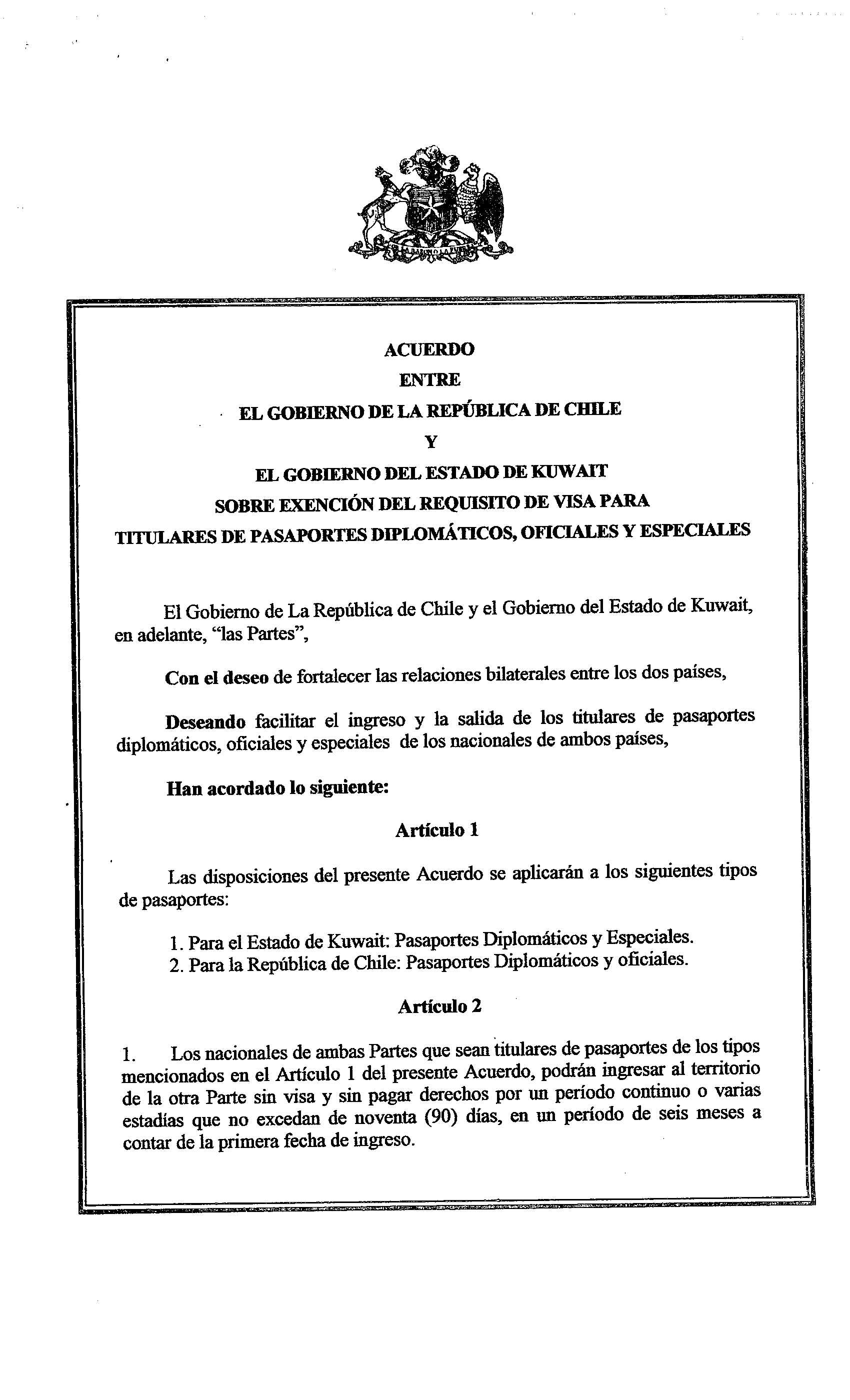 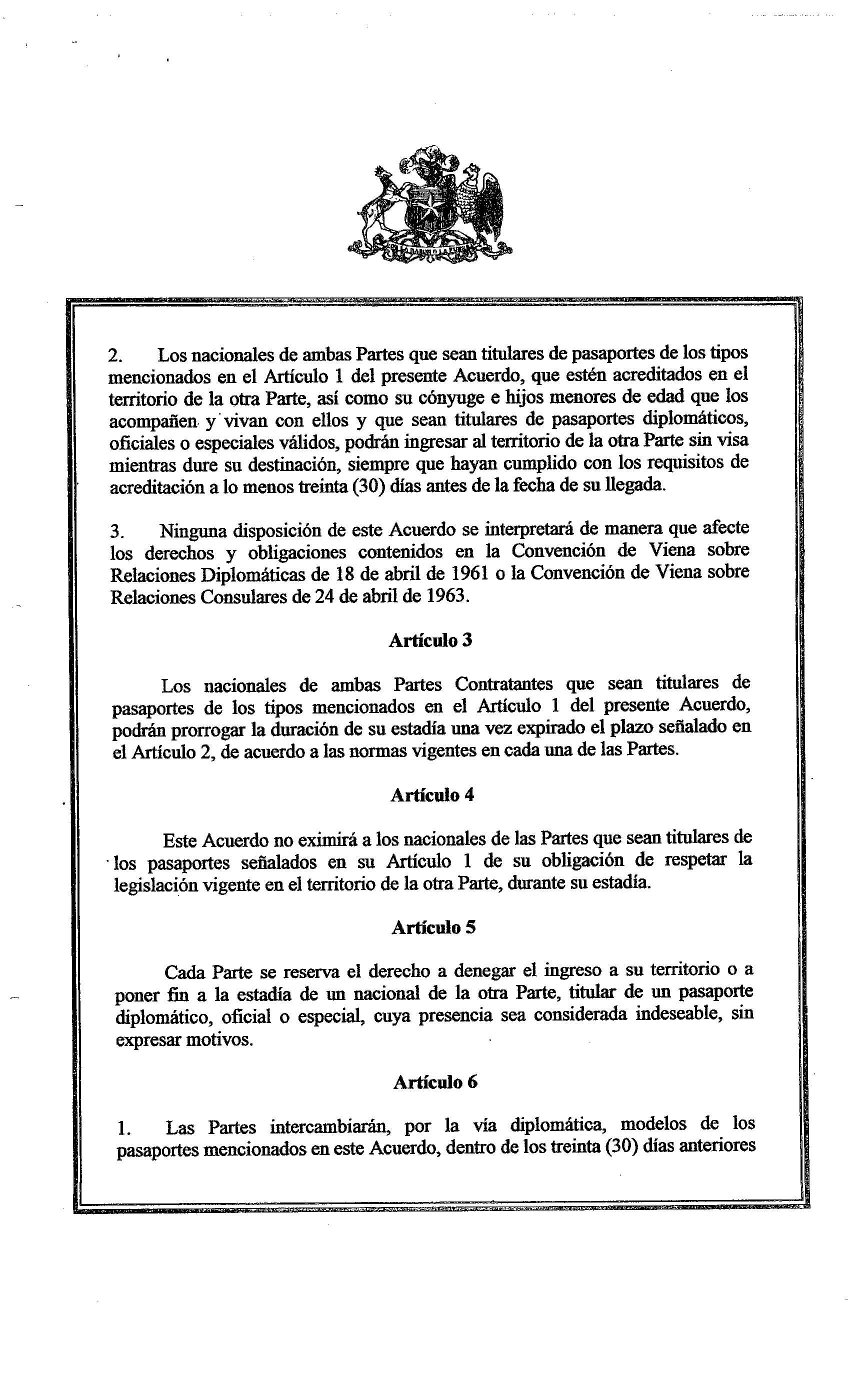 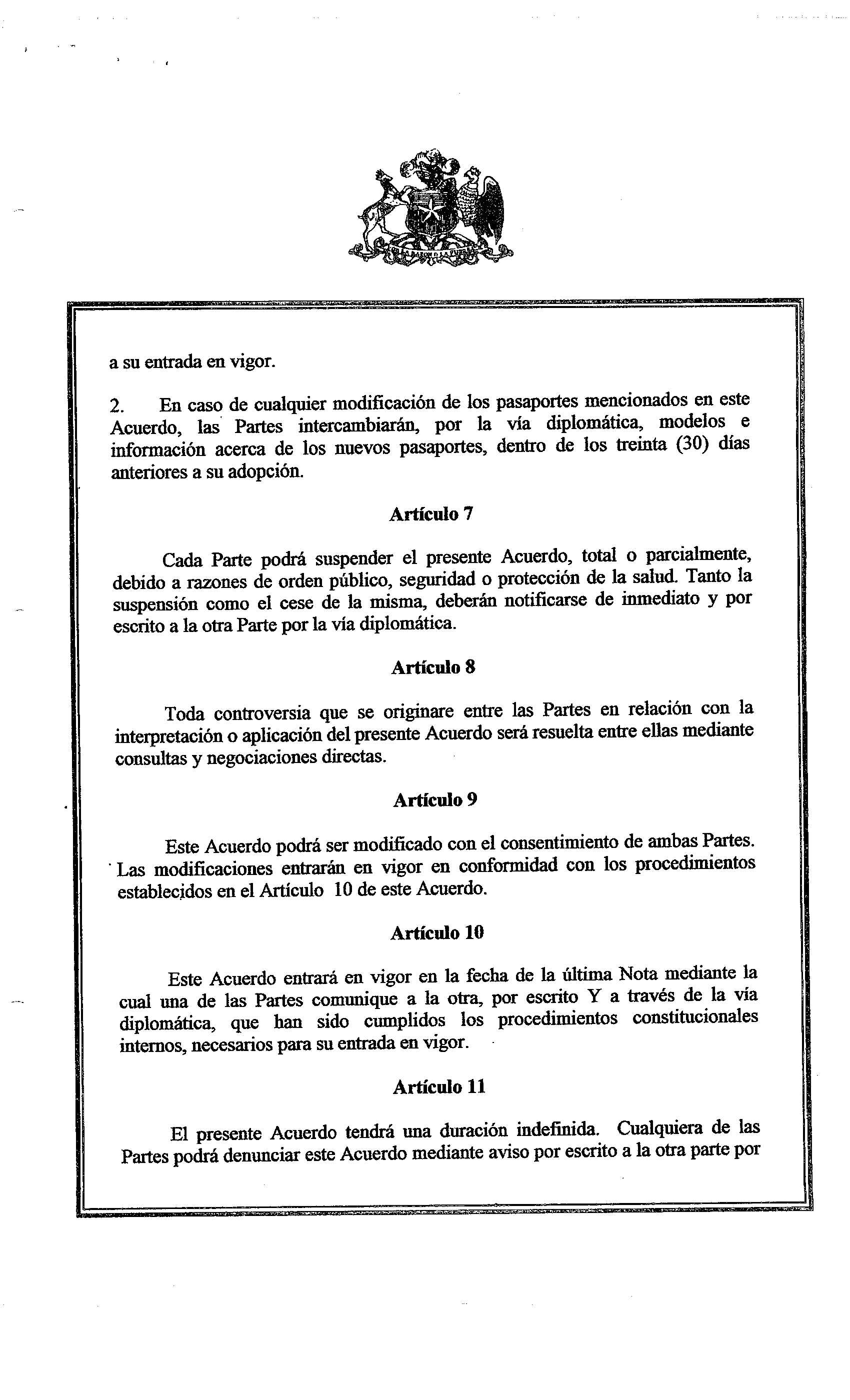 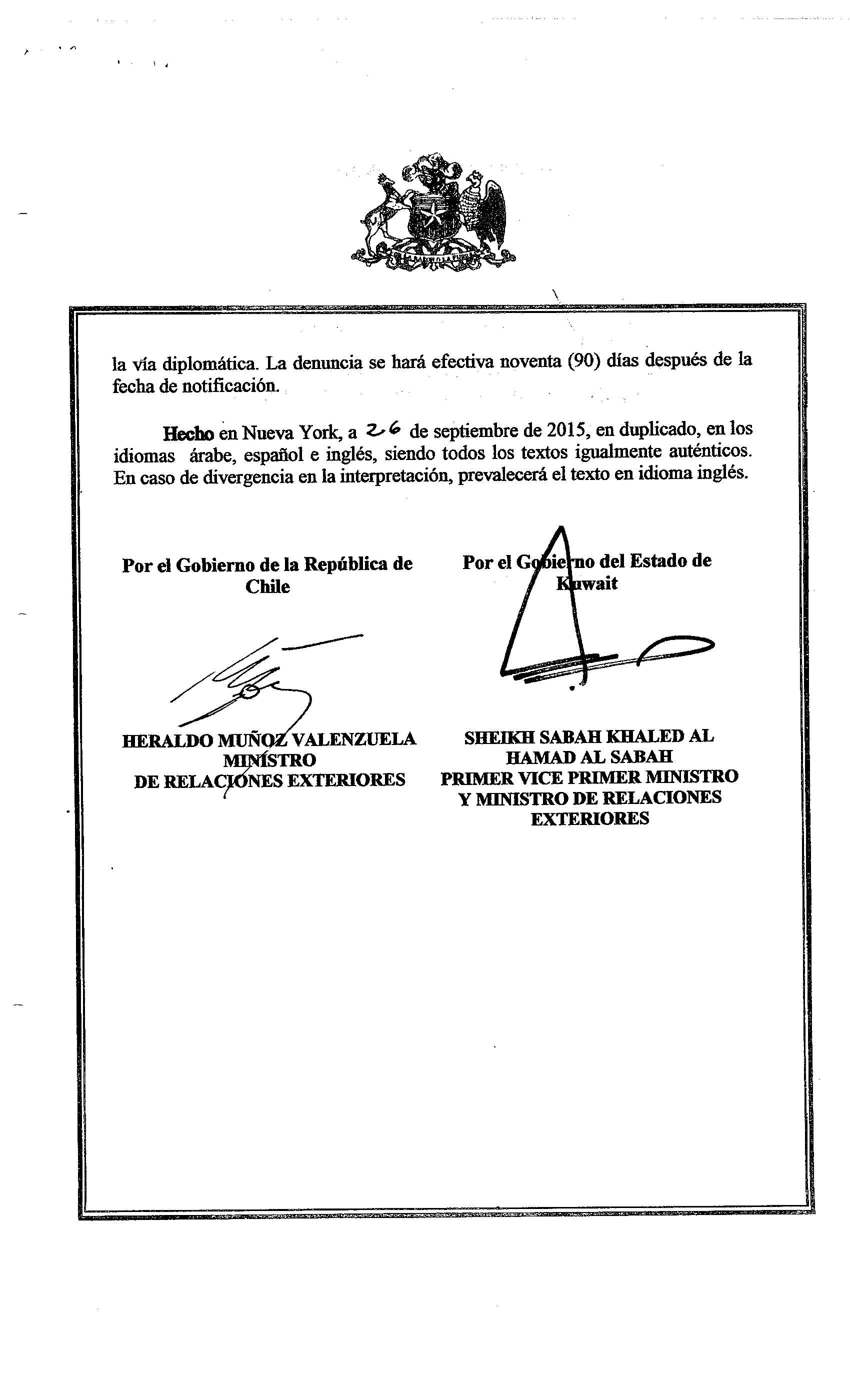 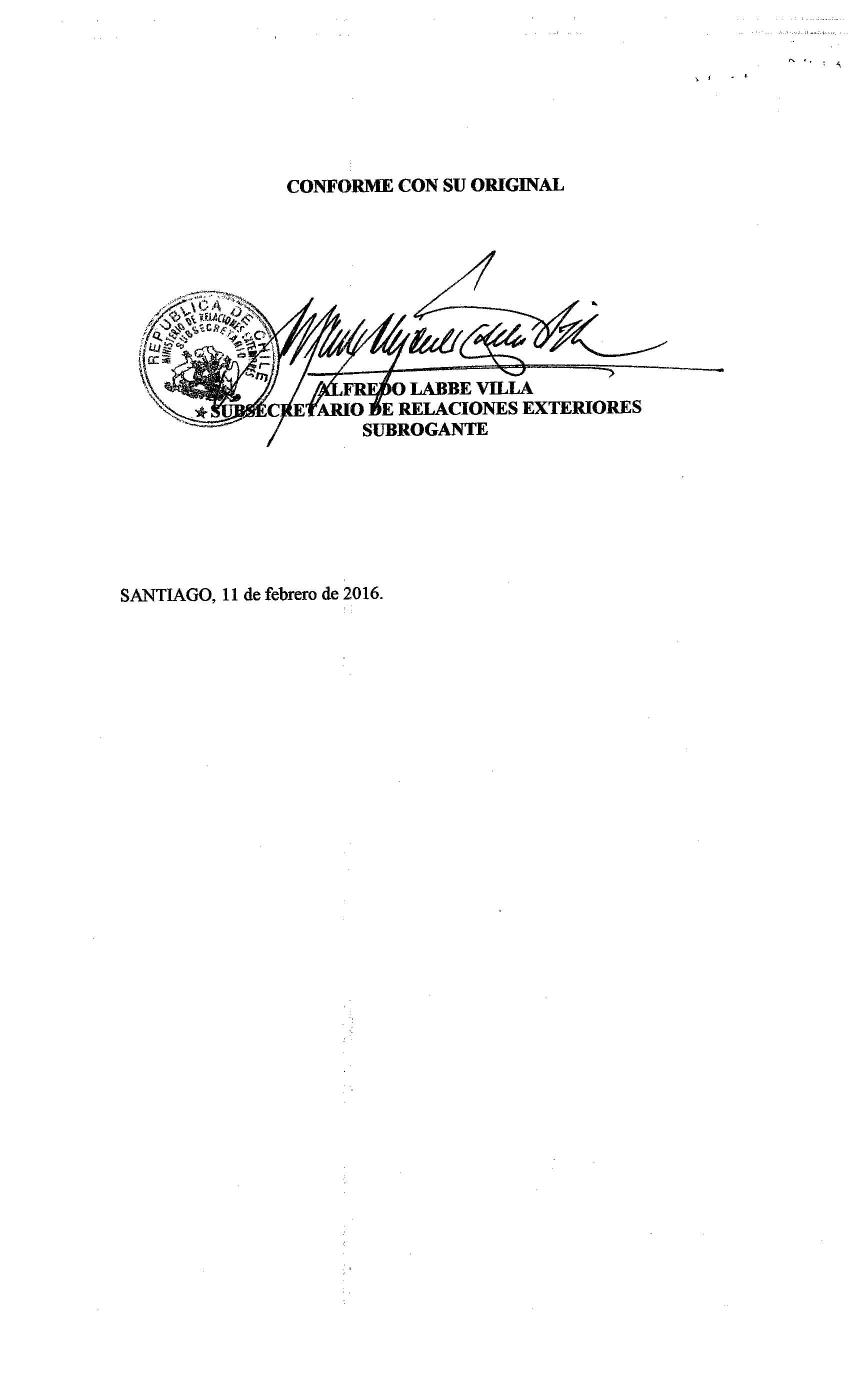 